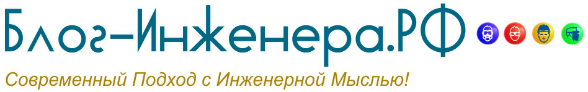 Распоряжение МЧС России от 03.09.2021 № 777
«Об утверждении типовых форм документов, используемых должностными лицами органов государственного пожарного надзора при осуществлении федерального государственного пожарного надзора»МИНИСТЕРСТВО РОССИЙСКОЙ ФЕДЕРАЦИИ ПО ДЕЛАМ ГРАЖДАНСКОЙОБОРОНЫ, ЧРЕЗВЫЧАЙНЫМ СИТУАЦИЯМ И ЛИКВИДАЦИИПОСЛЕДСТВИЙ СТИХИЙНЫХ БЕДСТВИЙРАСПОРЯЖЕНИЕот 3 сентября 2021 г. № 777ОБ УТВЕРЖДЕНИИ ТИПОВЫХ ФОРМ ДОКУМЕНТОВ,ИСПОЛЬЗУЕМЫХ ДОЛЖНОСТНЫМИ ЛИЦАМИ ОРГАНОВ ГОСУДАРСТВЕННОГОПОЖАРНОГО НАДЗОРА ПРИ ОСУЩЕСТВЛЕНИИ ФЕДЕРАЛЬНОГОГОСУДАРСТВЕННОГО ПОЖАРНОГО НАДЗОРАВ целях реализации части 3 статьи 21 Федерального закона от 31 июля 2020 г. № 248-ФЗ "О государственном контроле (надзоре) и муниципальном контроле в Российской Федерации" предлагаю:1. Утвердить протокол осмотра (типовая форма) согласно приложению № 1.2. Утвердить предписание об устранении нарушений обязательных требований пожарной безопасности (типовая форма) согласно приложению № 2.3. Утвердить протокол инструментального обследования (типовая форма) согласно приложению № 3.4. Утвердить протокол опроса контролируемого лица (представителя) (типовая форма) согласно приложению № 4.5. Утвердить требования о представлении необходимых и (или) имеющих значение документов, сведений (типовая форма) согласно приложению № 5.6. Утвердить задание на проведение контрольного (надзорного) мероприятия без взаимодействия с контролируемым лицом (типовая форма) согласно приложению № 6.7. Утвердить протокол отбора проб (образцов) (типовая форма) согласно приложению № 7.Заместитель Министра -главный государственный инспекторРоссийской Федерациипо пожарному надзоруА.М.СУПРУНОВСКИЙЛокализация: пожарная безопасность на блог-инженера.рфПриложение № 1Утвержденраспоряжением МЧС Россииот 03.09.2021 № 777Типовая форма--------------------------------<*> Отметка размещается в правом верхнем углу после реализации указанных действий.Приложение № 2Утвержденораспоряжением МЧС Россииот 03.09.2021 № 777Типовая форма--------------------------------<*> Отметка размещается в правом верхнем углу после реализации указанных действий.Приложение № 3Утвержденраспоряжением МЧС Россииот 03.09.2021 № 777Типовая формаЗамечания,  заявления,  сделанные лицами, участвующими при инструментальномобследовании: ______________________________________________________________________________________________________________________________________________________________________________________________________________________________________________________________________________________________--------------------------------<*> Отметка размещается в правом верхнем углу после реализации указанных действий.Приложение № 4Утвержденраспоряжением МЧС Россииот 03.09.2021 № 777Типовая формаПеред   началом   первого   опроса   контролируемому  лицу  (представителю)___________________________________________________________________________                            (фамилия, инициалы)разъяснено,  что  опрос  проводиться  с целью уточнения информации, имеющейзначение для проведения оценки соблюдения контролируемым лицом обязательныхтребований пожарной безопасности.--------------------------------<*> Отметка размещается в правом верхнем углу после реализации указанных действий.Приложение № 5Утвержденораспоряжением МЧС Россииот 03.09.2021 № 777Типовая форма--------------------------------<*> Отметка размещается в правом верхнем углу после реализации указанных действий.Приложение № 6Утвержденораспоряжением МЧС Россииот 03.09.2021 № 777Типовая форма--------------------------------<*> Отметка размещается в правом верхнем углу после реализации указанных действий.Приложение № 7Утвержденраспоряжением МЧС Россииот 03.09.2021 № 777Типовая форма    Перед  началом,  в ходе либо по окончании получения проб (образцов) дляпроведения      испытаний      (экспертизы)      от     участвующих     лиц___________________________________________________________________________                            (фамилии, инициалы)___________________________________________________________________________--------------------------------<*> Отметка размещается в правом верхнем углу после реализации указанных действий.Локализация: пожарная безопасность на блог-инженера.рфОтметка о размещении сведений в едином реестре контрольных (надзорных) мероприятий, QR-код <*>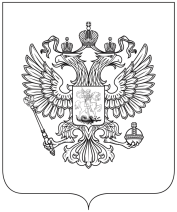 Министерство Российской Федерации по делам гражданской обороны, чрезвычайным ситуациям и ликвидации последствий стихийных бедствий(наименование территориального органа МЧС России, специального управления)(адрес места нахождения территориального органа МЧС России, номер телефона, электронный адрес)(наименование органа государственного пожарного надзора)(адрес места нахождения органа государственного пожарного надзора, номер телефона, электронный адрес)ПРОТОКОЛ ОСМОТРА""20г.(место составления)(дата окончания проведения осмотра)Осмотр начатОсмотр начатОсмотр начатчмин "__" ____________ 20__ г.мин "__" ____________ 20__ г.Осмотр продолжен сОсмотр продолжен сОсмотр продолжен счмин по __ ч. ___ мин. "__" ______ 20__ г.мин по __ ч. ___ мин. "__" ______ 20__ г.Осмотр продолжен сОсмотр продолжен сОсмотр продолжен счмин по __ ч. ___ мин. "__" ______ 20__ г.мин по __ ч. ___ мин. "__" ______ 20__ г.Осмотр продолжен сОсмотр продолжен сОсмотр продолжен счмин по __ ч. ___ мин. "__" ______ 20__ г.мин по __ ч. ___ мин. "__" ______ 20__ г.Осмотр продолжен сОсмотр продолжен сОсмотр продолжен счмин по __ ч. ___ мин. "__" ______ 20__ г.мин по __ ч. ___ мин. "__" ______ 20__ г.Осмотр продолжен сОсмотр продолжен сОсмотр продолжен счмин по __ ч. ___ мин. "__" ______ 20__ г.мин по __ ч. ___ мин. "__" ______ 20__ г.Осмотр продолжен сОсмотр продолжен сОсмотр продолжен счмин по __ ч. ___ мин. "__" ______ 20__ г.мин по __ ч. ___ мин. "__" ______ 20__ г.Осмотр продолжен сОсмотр продолжен сОсмотр продолжен счмин по __ ч. ___ мин. "__" ______ 20__ г.мин по __ ч. ___ мин. "__" ______ 20__ г.Осмотр продолжен сОсмотр продолжен сОсмотр продолжен счмин по __ ч. ___ мин. "__" ______ 20__ г.мин по __ ч. ___ мин. "__" ______ 20__ г.(указываются дата и время каждого из посещений объекта (помещений) контролируемого лица)(указываются дата и время каждого из посещений объекта (помещений) контролируемого лица)(указываются дата и время каждого из посещений объекта (помещений) контролируемого лица)(указываются дата и время каждого из посещений объекта (помещений) контролируемого лица)(указываются дата и время каждого из посещений объекта (помещений) контролируемого лица)(указываются дата и время каждого из посещений объекта (помещений) контролируемого лица)(указываются дата и время каждого из посещений объекта (помещений) контролируемого лица)(указываются дата и время каждого из посещений объекта (помещений) контролируемого лица)(должность, фамилия, инициалы, звание должностного лица (лиц), руководителя группы инспекторов(должность, фамилия, инициалы, звание должностного лица (лиц), руководителя группы инспекторов(должность, фамилия, инициалы, звание должностного лица (лиц), руководителя группы инспекторов(должность, фамилия, инициалы, звание должностного лица (лиц), руководителя группы инспекторов(должность, фамилия, инициалы, звание должностного лица (лиц), руководителя группы инспекторов(должность, фамилия, инициалы, звание должностного лица (лиц), руководителя группы инспекторов(должность, фамилия, инициалы, звание должностного лица (лиц), руководителя группы инспекторов(должность, фамилия, инициалы, звание должностного лица (лиц), руководителя группы инспекторов,органа государственного пожарного надзора)органа государственного пожарного надзора)органа государственного пожарного надзора)органа государственного пожарного надзора)органа государственного пожарного надзора)органа государственного пожарного надзора)органа государственного пожарного надзора)место проведения осмотраместо проведения осмотраместо проведения осмотраместо проведения осмотраместо проведения осмотра(адрес)(адрес)(адрес)от контролируемого лица присутствуют:от контролируемого лица присутствуют:от контролируемого лица присутствуют:от контролируемого лица присутствуют:от контролируемого лица присутствуют:от контролируемого лица присутствуют:от контролируемого лица присутствуют:от контролируемого лица присутствуют:1.(фамилия, имя, отчество (при наличии) контролируемого лица(фамилия, имя, отчество (при наличии) контролируемого лица(фамилия, имя, отчество (при наличии) контролируемого лица(фамилия, имя, отчество (при наличии) контролируемого лица(фамилия, имя, отчество (при наличии) контролируемого лица(фамилия, имя, отчество (при наличии) контролируемого лица2.(фамилия, имя, отчество (при наличии) представителя контролируемого лица(фамилия, имя, отчество (при наличии) представителя контролируемого лица(фамилия, имя, отчество (при наличии) представителя контролируемого лица(фамилия, имя, отчество (при наличии) представителя контролируемого лица(фамилия, имя, отчество (при наличии) представителя контролируемого лица(фамилия, имя, отчество (при наличии) представителя контролируемого лицадата и номер доверенности либо иного документа, на основании которого представляются интересы) (<*> в случае проведения смотра в ходе контрольного (надзорного) мероприятия без взаимодействия с контролируемым лицом указанные графы не заполняются)дата и номер доверенности либо иного документа, на основании которого представляются интересы) (<*> в случае проведения смотра в ходе контрольного (надзорного) мероприятия без взаимодействия с контролируемым лицом указанные графы не заполняются)дата и номер доверенности либо иного документа, на основании которого представляются интересы) (<*> в случае проведения смотра в ходе контрольного (надзорного) мероприятия без взаимодействия с контролируемым лицом указанные графы не заполняются)дата и номер доверенности либо иного документа, на основании которого представляются интересы) (<*> в случае проведения смотра в ходе контрольного (надзорного) мероприятия без взаимодействия с контролируемым лицом указанные графы не заполняются)дата и номер доверенности либо иного документа, на основании которого представляются интересы) (<*> в случае проведения смотра в ходе контрольного (надзорного) мероприятия без взаимодействия с контролируемым лицом указанные графы не заполняются)дата и номер доверенности либо иного документа, на основании которого представляются интересы) (<*> в случае проведения смотра в ходе контрольного (надзорного) мероприятия без взаимодействия с контролируемым лицом указанные графы не заполняются)дата и номер доверенности либо иного документа, на основании которого представляются интересы) (<*> в случае проведения смотра в ходе контрольного (надзорного) мероприятия без взаимодействия с контролируемым лицом указанные графы не заполняются)в ходе контрольного (надзорного) действия от контролируемого лица присутствовалив ходе контрольного (надзорного) действия от контролируемого лица присутствовалив ходе контрольного (надзорного) действия от контролируемого лица присутствовалив ходе контрольного (надзорного) действия от контролируемого лица присутствовалив ходе контрольного (надзорного) действия от контролируемого лица присутствовалив ходе контрольного (надзорного) действия от контролируемого лица присутствовалив ходе контрольного (надзорного) действия от контролируемого лица присутствовалив ходе контрольного (надзорного) действия от контролируемого лица присутствовали(фамилии, имя, отчество (при наличии) представителей общероссийского народного фронта,(фамилии, имя, отчество (при наличии) представителей общероссийского народного фронта,(фамилии, имя, отчество (при наличии) представителей общероссийского народного фронта,(фамилии, имя, отчество (при наличии) представителей общероссийского народного фронта,(фамилии, имя, отчество (при наличии) представителей общероссийского народного фронта,(фамилии, имя, отчество (при наличии) представителей общероссийского народного фронта,(фамилии, имя, отчество (при наличии) представителей общероссийского народного фронта,(фамилии, имя, отчество (при наличии) представителей общероссийского народного фронта,фамилия, инициалы Уполномоченного по защите прав предпринимателейфамилия, инициалы Уполномоченного по защите прав предпринимателейфамилия, инициалы Уполномоченного по защите прав предпринимателейфамилия, инициалы Уполномоченного по защите прав предпринимателейфамилия, инициалы Уполномоченного по защите прав предпринимателейфамилия, инициалы Уполномоченного по защите прав предпринимателейфамилия, инициалы Уполномоченного по защите прав предпринимателейфамилия, инициалы Уполномоченного по защите прав предпринимателей(<*> в случае проведения смотра в ходе контрольного (надзорного) мероприятия без взаимодействия с контролируемым лицом указанные графы не заполняются)(<*> в случае проведения смотра в ходе контрольного (надзорного) мероприятия без взаимодействия с контролируемым лицом указанные графы не заполняются)(<*> в случае проведения смотра в ходе контрольного (надзорного) мероприятия без взаимодействия с контролируемым лицом указанные графы не заполняются)(<*> в случае проведения смотра в ходе контрольного (надзорного) мероприятия без взаимодействия с контролируемым лицом указанные графы не заполняются)(<*> в случае проведения смотра в ходе контрольного (надзорного) мероприятия без взаимодействия с контролируемым лицом указанные графы не заполняются)(<*> в случае проведения смотра в ходе контрольного (надзорного) мероприятия без взаимодействия с контролируемым лицом указанные графы не заполняются)(<*> в случае проведения смотра в ходе контрольного (надзорного) мероприятия без взаимодействия с контролируемым лицом указанные графы не заполняются)(<*> в случае проведения смотра в ходе контрольного (надзорного) мероприятия без взаимодействия с контролируемым лицом указанные графы не заполняются)в ходе контрольного (надзорного) действия присутствовал специалист (эксперт)в ходе контрольного (надзорного) действия присутствовал специалист (эксперт)в ходе контрольного (надзорного) действия присутствовал специалист (эксперт)в ходе контрольного (надзорного) действия присутствовал специалист (эксперт)в ходе контрольного (надзорного) действия присутствовал специалист (эксперт)в ходе контрольного (надзорного) действия присутствовал специалист (эксперт)в ходе контрольного (надзорного) действия присутствовал специалист (эксперт)в ходе контрольного (надзорного) действия присутствовал специалист (эксперт)(фамилия, инициалы, должность, звание, номер свидетельства об аккредитации эксперта)(фамилия, инициалы, должность, звание, номер свидетельства об аккредитации эксперта)(фамилия, инициалы, должность, звание, номер свидетельства об аккредитации эксперта)(фамилия, инициалы, должность, звание, номер свидетельства об аккредитации эксперта)(фамилия, инициалы, должность, звание, номер свидетельства об аккредитации эксперта)(фамилия, инициалы, должность, звание, номер свидетельства об аккредитации эксперта)(фамилия, инициалы, должность, звание, номер свидетельства об аккредитации эксперта)(фамилия, инициалы, должность, звание, номер свидетельства об аккредитации эксперта)Специалисту (эксперту)Специалисту (эксперту)Специалисту (эксперту)Специалисту (эксперту)Специалисту (эксперту)(фамилия, имя, отчество (при наличии))(фамилия, имя, отчество (при наличии))(фамилия, имя, отчество (при наличии))разъяснены его права, обязанности и ответственность, предусмотренные статьей 34 Федерального закона от 31.07.2020 № 248-ФЗ "О государственном контроле (надзоре) и муниципальном контроле в Российской Федерации".разъяснены его права, обязанности и ответственность, предусмотренные статьей 34 Федерального закона от 31.07.2020 № 248-ФЗ "О государственном контроле (надзоре) и муниципальном контроле в Российской Федерации".разъяснены его права, обязанности и ответственность, предусмотренные статьей 34 Федерального закона от 31.07.2020 № 248-ФЗ "О государственном контроле (надзоре) и муниципальном контроле в Российской Федерации".разъяснены его права, обязанности и ответственность, предусмотренные статьей 34 Федерального закона от 31.07.2020 № 248-ФЗ "О государственном контроле (надзоре) и муниципальном контроле в Российской Федерации".разъяснены его права, обязанности и ответственность, предусмотренные статьей 34 Федерального закона от 31.07.2020 № 248-ФЗ "О государственном контроле (надзоре) и муниципальном контроле в Российской Федерации".разъяснены его права, обязанности и ответственность, предусмотренные статьей 34 Федерального закона от 31.07.2020 № 248-ФЗ "О государственном контроле (надзоре) и муниципальном контроле в Российской Федерации".разъяснены его права, обязанности и ответственность, предусмотренные статьей 34 Федерального закона от 31.07.2020 № 248-ФЗ "О государственном контроле (надзоре) и муниципальном контроле в Российской Федерации".разъяснены его права, обязанности и ответственность, предусмотренные статьей 34 Федерального закона от 31.07.2020 № 248-ФЗ "О государственном контроле (надзоре) и муниципальном контроле в Российской Федерации".(подпись специалиста (эксперта)Осмотром установлено:(описывается каждое помещение в отдельностив том порядке, в котором они осматривались, выявленные при осмотре нарушения обязательных требованийв том порядке, в котором они осматривались, выявленные при осмотре нарушения обязательных требованийпожарной безопасности в каждом из помещений, а также излагаются заявления (пояснения) контролируемого лица)пожарной безопасности в каждом из помещений, а также излагаются заявления (пояснения) контролируемого лица)(подпись лица, проводившего осмотр)(подпись контролируемого лица (представителя)В ходе осмотра проводилась(-ись)(фотосъемка, видео-, аудиозапись и т.п.)результаты которой являются приложением к протоколу осмотра.результаты которой являются приложением к протоколу осмотра.Протокол осмотра с приложениями предъявлен для ознакомления контролируемому лицу (представителю), специалисту (эксперту) участвовавшим в осмотре. При этом, указанным лицам разъяснено их право делать подлежащие внесению в протокол замечания относительно зафиксированных нарушений.Протокол осмотра с приложениями предъявлен для ознакомления контролируемому лицу (представителю), специалисту (эксперту) участвовавшим в осмотре. При этом, указанным лицам разъяснено их право делать подлежащие внесению в протокол замечания относительно зафиксированных нарушений.Замечания участников осмотра о дополнении и уточнении протокола осмотраИмеются (их описание)/не имеются(фамилия, инициалы участника(ов), внесшего замечание, с указанием замечания либо неточности)(должность, фамилия, инициалы, контролируемого лица (представителя)(подпись)Специалист (эксперт)(инициалы, фамилия)(подпись)Настоящий протокол составлен в соответствии с частью 3 статьи 76 Федерального закона от 31.07.2020 № 248-ФЗ "О государственном контроле (надзоре) и муниципальном контроле в Российской Федерации".(должность, фамилия, инициалы, звание должностного лица (лиц), руководителя группы инспекторов органа государственного пожарного надзора)(подпись)Отметка о размещении сведений в едином реестре контрольных (надзорных) мероприятий, QR-код <*>Министерство Российской Федерации по делам гражданской обороны, чрезвычайным ситуациям и ликвидации последствий стихийных бедствий(наименование территориального органа МЧС России, специального управления)(адрес места нахождения территориального органа МЧС России, номер телефона, электронный адрес)(наименование органа государственного пожарного надзора)(адрес места нахождения органа государственного пожарного надзора, номер телефона, электронный адрес)ПРЕДПИСАНИЕОБ УСТРАНЕНИИ НАРУШЕНИЙ ОБЯЗАТЕЛЬНЫХ ТРЕБОВАНИЙ ПОЖАРНОЙ БЕЗОПАСНОСТИ № ____/____(первая цифра номер решения о проведении контрольного (надзорного) мероприятия, вторая цифра соответствует лицу, которому вручается предписание 1 - собственник, 2 - арендатор, 3 - должностное лицо)вручается:(указывается контролируемое лицо, в отношении которого проводилось контрольное (надзорное) мероприятие)(указывается контролируемое лицо, в отношении которого проводилось контрольное (надзорное) мероприятие)(указывается контролируемое лицо, в отношении которого проводилось контрольное (надзорное) мероприятие)Во исполнение решенияВо исполнение решенияВо исполнение решенияВо исполнение решенияВо исполнение решения_____________________________________ № ____ от "__" _________ 202_ года_____________________________________ № ____ от "__" _________ 202_ года_____________________________________ № ____ от "__" _________ 202_ года_____________________________________ № ____ от "__" _________ 202_ года_____________________________________ № ____ от "__" _________ 202_ годав период с "__" ________ 202_ г. по "__" ________ 202_ г.в период с "__" ________ 202_ г. по "__" ________ 202_ г.в период с "__" ________ 202_ г. по "__" ________ 202_ г.в период с "__" ________ 202_ г. по "__" ________ 202_ г.в период с "__" ________ 202_ г. по "__" ________ 202_ г.(должность, фамилия, имя отчество (при наличии), звание должностного лица (лиц), руководителя группы инспекторов(должность, фамилия, имя отчество (при наличии), звание должностного лица (лиц), руководителя группы инспекторов(должность, фамилия, имя отчество (при наличии), звание должностного лица (лиц), руководителя группы инспекторов(должность, фамилия, имя отчество (при наличии), звание должностного лица (лиц), руководителя группы инспекторов(должность, фамилия, имя отчество (при наличии), звание должностного лица (лиц), руководителя группы инспектороворгана государственного пожарного надзора)органа государственного пожарного надзора)органа государственного пожарного надзора)органа государственного пожарного надзора)органа государственного пожарного надзора)проведенопроведенопроведенопроведенопроведено(контрольное (надзорное) мероприятие)(контрольное (надзорное) мероприятие)(контрольное (надзорное) мероприятие)(контрольное (надзорное) мероприятие)(контрольное (надзорное) мероприятие)в ходе которого присутствовал представитель контролируемого лицав ходе которого присутствовал представитель контролируемого лицав ходе которого присутствовал представитель контролируемого лица(должности, фамилии, имена, отчества (при наличии) лиц, участвующих в контрольном (надворном) мероприятии)(должности, фамилии, имена, отчества (при наличии) лиц, участвующих в контрольном (надворном) мероприятии)(должности, фамилии, имена, отчества (при наличии) лиц, участвующих в контрольном (надворном) мероприятии)(должности, фамилии, имена, отчества (при наличии) лиц, участвующих в контрольном (надворном) мероприятии)(должности, фамилии, имена, отчества (при наличии) лиц, участвующих в контрольном (надворном) мероприятии)Для устранения обязательных требований пожарной безопасности в соответствии со статьей 90 Федерального закона от 31.07.2020 № 248-ФЗ "О государственном контроле (надзоре) и муниципальном контроле в Российской Федерации" необходимо устранить:Для устранения обязательных требований пожарной безопасности в соответствии со статьей 90 Федерального закона от 31.07.2020 № 248-ФЗ "О государственном контроле (надзоре) и муниципальном контроле в Российской Федерации" необходимо устранить:Для устранения обязательных требований пожарной безопасности в соответствии со статьей 90 Федерального закона от 31.07.2020 № 248-ФЗ "О государственном контроле (надзоре) и муниципальном контроле в Российской Федерации" необходимо устранить:Для устранения обязательных требований пожарной безопасности в соответствии со статьей 90 Федерального закона от 31.07.2020 № 248-ФЗ "О государственном контроле (надзоре) и муниципальном контроле в Российской Федерации" необходимо устранить:Для устранения обязательных требований пожарной безопасности в соответствии со статьей 90 Федерального закона от 31.07.2020 № 248-ФЗ "О государственном контроле (надзоре) и муниципальном контроле в Российской Федерации" необходимо устранить:№ п/пВид нарушения обязательных требований пожарной безопасности, с указанием конкретного места выявленного нарушенияСсылка на пункт, часть, статью и наименование нормативного правового акта Российской Федерации и (или) нормативного документа по пожарной безопасности, требования которого(-ых) нарушеныСрок устранения нарушения обязательных требований пожарной безопасностиОтметка о выполнении1.2.3.Предложенные мероприятия являются обязательными для контролируемых лиц, на которых возложена в соответствии с законодательством Российской Федерации обязанность по соблюдению обязательных требований пожарной безопасности.При несогласии с предписанными пунктами Вам предоставляется право на досудебное обжалование в установленном законодательством Российской Федерации о государственном контроле (надзоре) порядке.(должность, фамилия, инициалы, контролируемого лица (представителя)(подпись)(должность, фамилия, инициалы, звание должностного лица (лиц), руководителя группы инспекторов органа государственного пожарного надзора)(подпись)Отметка о размещении сведений в едином реестре контрольных (надзорных) мероприятий, QR-код <*>Министерство Российской Федерации по делам гражданской обороны, чрезвычайным ситуациям и ликвидации последствий стихийных бедствий(наименование территориального органа МЧС России, специального управления)(адрес места нахождения территориального органа МЧС России, номер телефона, электронный адрес)(наименование органа государственного пожарного надзора)(адрес места нахождения органа государственного пожарного надзора, номер телефона, электронный адрес)ПРОТОКОЛ ИНСТРУМЕНТАЛЬНОГО ОБСЛЕДОВАНИЯ""20г.(место составления)(дата)Инструментальное обследование начато:Инструментальное обследование начато:Инструментальное обследование начато:Инструментальное обследование начато:Инструментальное обследование начато:(дата)(дата)(дата)(время)(время)Инструментальное обследование окончено:Инструментальное обследование окончено:Инструментальное обследование окончено:Инструментальное обследование окончено:Инструментальное обследование окончено:Инструментальное обследование окончено:(дата)(дата)(время)(время)Место составления протокола:Место составления протокола:Место составления протокола:(должность, фамилия, имя отчество (при наличии), звание должностного лица (лиц), руководителя группы инспекторов(должность, фамилия, имя отчество (при наличии), звание должностного лица (лиц), руководителя группы инспекторов(должность, фамилия, имя отчество (при наличии), звание должностного лица (лиц), руководителя группы инспекторов(должность, фамилия, имя отчество (при наличии), звание должностного лица (лиц), руководителя группы инспекторов(должность, фамилия, имя отчество (при наличии), звание должностного лица (лиц), руководителя группы инспекторов(должность, фамилия, имя отчество (при наличии), звание должностного лица (лиц), руководителя группы инспекторов(должность, фамилия, имя отчество (при наличии), звание должностного лица (лиц), руководителя группы инспекторов(должность, фамилия, имя отчество (при наличии), звание должностного лица (лиц), руководителя группы инспекторов(должность, фамилия, имя отчество (при наличии), звание должностного лица (лиц), руководителя группы инспекторов(должность, фамилия, имя отчество (при наличии), звание должностного лица (лиц), руководителя группы инспекторов(должность, фамилия, имя отчество (при наличии), звание должностного лица (лиц), руководителя группы инспекторов(должность, фамилия, имя отчество (при наличии), звание должностного лица (лиц), руководителя группы инспекторов,органа государственного пожарного надзора)органа государственного пожарного надзора)органа государственного пожарного надзора)органа государственного пожарного надзора)органа государственного пожарного надзора)органа государственного пожарного надзора)органа государственного пожарного надзора)органа государственного пожарного надзора)органа государственного пожарного надзора)органа государственного пожарного надзора)органа государственного пожарного надзора)органа государственного пожарного надзора)на основании статьи 82 Федерального закона от 31.07.2020 № 248-ФЗ "О государственном контроле (надзоре) и муниципальном контроле в Российской Федерации"на основании статьи 82 Федерального закона от 31.07.2020 № 248-ФЗ "О государственном контроле (надзоре) и муниципальном контроле в Российской Федерации"на основании статьи 82 Федерального закона от 31.07.2020 № 248-ФЗ "О государственном контроле (надзоре) и муниципальном контроле в Российской Федерации"на основании статьи 82 Федерального закона от 31.07.2020 № 248-ФЗ "О государственном контроле (надзоре) и муниципальном контроле в Российской Федерации"на основании статьи 82 Федерального закона от 31.07.2020 № 248-ФЗ "О государственном контроле (надзоре) и муниципальном контроле в Российской Федерации"на основании статьи 82 Федерального закона от 31.07.2020 № 248-ФЗ "О государственном контроле (надзоре) и муниципальном контроле в Российской Федерации"на основании статьи 82 Федерального закона от 31.07.2020 № 248-ФЗ "О государственном контроле (надзоре) и муниципальном контроле в Российской Федерации"на основании статьи 82 Федерального закона от 31.07.2020 № 248-ФЗ "О государственном контроле (надзоре) и муниципальном контроле в Российской Федерации"на основании статьи 82 Федерального закона от 31.07.2020 № 248-ФЗ "О государственном контроле (надзоре) и муниципальном контроле в Российской Федерации"на основании статьи 82 Федерального закона от 31.07.2020 № 248-ФЗ "О государственном контроле (надзоре) и муниципальном контроле в Российской Федерации"на основании статьи 82 Федерального закона от 31.07.2020 № 248-ФЗ "О государственном контроле (надзоре) и муниципальном контроле в Российской Федерации"на основании статьи 82 Федерального закона от 31.07.2020 № 248-ФЗ "О государственном контроле (надзоре) и муниципальном контроле в Российской Федерации"(дата и номер решения о проведении контрольного (надзорного) мероприятия)(дата и номер решения о проведении контрольного (надзорного) мероприятия)(дата и номер решения о проведении контрольного (надзорного) мероприятия)(дата и номер решения о проведении контрольного (надзорного) мероприятия)(дата и номер решения о проведении контрольного (надзорного) мероприятия)(дата и номер решения о проведении контрольного (надзорного) мероприятия)(дата и номер решения о проведении контрольного (надзорного) мероприятия)(дата и номер решения о проведении контрольного (надзорного) мероприятия)(дата и номер решения о проведении контрольного (надзорного) мероприятия)(дата и номер решения о проведении контрольного (надзорного) мероприятия)(дата и номер решения о проведении контрольного (надзорного) мероприятия)(дата и номер решения о проведении контрольного (надзорного) мероприятия)в присутствии:контролируемое лицо (представитель)контролируемое лицо (представитель)контролируемое лицо (представитель)контролируемое лицо (представитель)контролируемое лицо (представитель)контролируемое лицо (представитель)контролируемое лицо (представитель)контролируемое лицо (представитель)контролируемое лицо (представитель)контролируемое лицо (представитель)контролируемое лицо (представитель)(для представителя указываются фамилия, инициалы, наименование и номер документа устанавливающий полномочия)(для представителя указываются фамилия, инициалы, наименование и номер документа устанавливающий полномочия)(для представителя указываются фамилия, инициалы, наименование и номер документа устанавливающий полномочия)(для представителя указываются фамилия, инициалы, наименование и номер документа устанавливающий полномочия)(для представителя указываются фамилия, инициалы, наименование и номер документа устанавливающий полномочия)(для представителя указываются фамилия, инициалы, наименование и номер документа устанавливающий полномочия)(для представителя указываются фамилия, инициалы, наименование и номер документа устанавливающий полномочия)(для представителя указываются фамилия, инициалы, наименование и номер документа устанавливающий полномочия)(для представителя указываются фамилия, инициалы, наименование и номер документа устанавливающий полномочия)(для представителя указываются фамилия, инициалы, наименование и номер документа устанавливающий полномочия)(для представителя указываются фамилия, инициалы, наименование и номер документа устанавливающий полномочия)(для представителя указываются фамилия, инициалы, наименование и номер документа устанавливающий полномочия)с участием специалиста (эксперта):с участием специалиста (эксперта):с участием специалиста (эксперта):с участием специалиста (эксперта):(должность, фамилия, инициалы, наименование и номер документа, удостоверяющего личность)(должность, фамилия, инициалы, наименование и номер документа, удостоверяющего личность)(должность, фамилия, инициалы, наименование и номер документа, удостоверяющего личность)(должность, фамилия, инициалы, наименование и номер документа, удостоверяющего личность)(должность, фамилия, инициалы, наименование и номер документа, удостоверяющего личность)(должность, фамилия, инициалы, наименование и номер документа, удостоверяющего личность)(должность, фамилия, инициалы, наименование и номер документа, удостоверяющего личность)(должность, фамилия, инициалы, наименование и номер документа, удостоверяющего личность)(должность, фамилия, инициалы, наименование и номер документа, удостоверяющего личность)(должность, фамилия, инициалы, наименование и номер документа, удостоверяющего личность)(должность, фамилия, инициалы, наименование и номер документа, удостоверяющего личность)(должность, фамилия, инициалы, наименование и номер документа, удостоверяющего личность)проведено инструментальное обследованиепроведено инструментальное обследованиепроведено инструментальное обследованиепроведено инструментальное обследованиепроведено инструментальное обследованиепроведено инструментальное обследованиепроведено инструментальное обследование(здания, сооружения, пожарный отсек, территория, транспортное средство, технические средства для обнаружения пожара, обработки, передачи извещения о пожаре и (или) установки пожаротушения, противодымной защиты, иное инженерное оборудование и устройства противопожарной защиты)(здания, сооружения, пожарный отсек, территория, транспортное средство, технические средства для обнаружения пожара, обработки, передачи извещения о пожаре и (или) установки пожаротушения, противодымной защиты, иное инженерное оборудование и устройства противопожарной защиты)(здания, сооружения, пожарный отсек, территория, транспортное средство, технические средства для обнаружения пожара, обработки, передачи извещения о пожаре и (или) установки пожаротушения, противодымной защиты, иное инженерное оборудование и устройства противопожарной защиты)(здания, сооружения, пожарный отсек, территория, транспортное средство, технические средства для обнаружения пожара, обработки, передачи извещения о пожаре и (или) установки пожаротушения, противодымной защиты, иное инженерное оборудование и устройства противопожарной защиты)(здания, сооружения, пожарный отсек, территория, транспортное средство, технические средства для обнаружения пожара, обработки, передачи извещения о пожаре и (или) установки пожаротушения, противодымной защиты, иное инженерное оборудование и устройства противопожарной защиты)(здания, сооружения, пожарный отсек, территория, транспортное средство, технические средства для обнаружения пожара, обработки, передачи извещения о пожаре и (или) установки пожаротушения, противодымной защиты, иное инженерное оборудование и устройства противопожарной защиты)(здания, сооружения, пожарный отсек, территория, транспортное средство, технические средства для обнаружения пожара, обработки, передачи извещения о пожаре и (или) установки пожаротушения, противодымной защиты, иное инженерное оборудование и устройства противопожарной защиты)(здания, сооружения, пожарный отсек, территория, транспортное средство, технические средства для обнаружения пожара, обработки, передачи извещения о пожаре и (или) установки пожаротушения, противодымной защиты, иное инженерное оборудование и устройства противопожарной защиты)(здания, сооружения, пожарный отсек, территория, транспортное средство, технические средства для обнаружения пожара, обработки, передачи извещения о пожаре и (или) установки пожаротушения, противодымной защиты, иное инженерное оборудование и устройства противопожарной защиты)(здания, сооружения, пожарный отсек, территория, транспортное средство, технические средства для обнаружения пожара, обработки, передачи извещения о пожаре и (или) установки пожаротушения, противодымной защиты, иное инженерное оборудование и устройства противопожарной защиты)(здания, сооружения, пожарный отсек, территория, транспортное средство, технические средства для обнаружения пожара, обработки, передачи извещения о пожаре и (или) установки пожаротушения, противодымной защиты, иное инженерное оборудование и устройства противопожарной защиты)(здания, сооружения, пожарный отсек, территория, транспортное средство, технические средства для обнаружения пожара, обработки, передачи извещения о пожаре и (или) установки пожаротушения, противодымной защиты, иное инженерное оборудование и устройства противопожарной защиты)расположенного(ых) по адресу:расположенного(ых) по адресу:расположенного(ых) по адресу:В ходе инструментального обследования использовалось:В ходе инструментального обследования использовалось:В ходе инструментального обследования использовалось:В ходе инструментального обследования использовалось:В ходе инструментального обследования использовалось:В ходе инструментального обследования использовалось:В ходе инструментального обследования использовалось:В ходе инструментального обследования использовалось:(используемые специальное оборудование и (или) технические приборы)(используемые специальное оборудование и (или) технические приборы)(используемые специальное оборудование и (или) технические приборы)(используемые специальное оборудование и (или) технические приборы)(используемые специальное оборудование и (или) технические приборы)(используемые специальное оборудование и (или) технические приборы)(используемые специальное оборудование и (или) технические приборы)(используемые специальное оборудование и (или) технические приборы)(используемые специальное оборудование и (или) технические приборы)(используемые специальное оборудование и (или) технические приборы)(используемые специальное оборудование и (или) технические приборы)(используемые специальное оборудование и (или) технические приборы)Применяемые нормативно-правовые акты при инструментальном обследовании:Применяемые нормативно-правовые акты при инструментальном обследовании:Применяемые нормативно-правовые акты при инструментальном обследовании:Применяемые нормативно-правовые акты при инструментальном обследовании:Применяемые нормативно-правовые акты при инструментальном обследовании:Применяемые нормативно-правовые акты при инструментальном обследовании:Применяемые нормативно-правовые акты при инструментальном обследовании:Применяемые нормативно-правовые акты при инструментальном обследовании:Применяемые нормативно-правовые акты при инструментальном обследовании:Применяемые нормативно-правовые акты при инструментальном обследовании:Применяемые нормативно-правовые акты при инструментальном обследовании:Применяемые нормативно-правовые акты при инструментальном обследовании:(наименование нормативно-правовых актов (акта)(наименование нормативно-правовых актов (акта)(наименование нормативно-правовых актов (акта)(наименование нормативно-правовых актов (акта)(наименование нормативно-правовых актов (акта)(наименование нормативно-правовых актов (акта)(наименование нормативно-правовых актов (акта)(наименование нормативно-правовых актов (акта)(наименование нормативно-правовых актов (акта)(наименование нормативно-правовых актов (акта)(наименование нормативно-правовых актов (акта)(наименование нормативно-правовых актов (акта)В ходе инструментального обследования проводилась(ись):В ходе инструментального обследования проводилась(ись):В ходе инструментального обследования проводилась(ись):В ходе инструментального обследования проводилась(ись):В ходе инструментального обследования проводилась(ись):В ходе инструментального обследования проводилась(ись):В ходе инструментального обследования проводилась(ись):В ходе инструментального обследования проводилась(ись):В ходе инструментального обследования проводилась(ись):(фотосъемка, видео-, аудиозапись и т.п.)(фотосъемка, видео-, аудиозапись и т.п.)(фотосъемка, видео-, аудиозапись и т.п.)(фотосъемка, видео-, аудиозапись и т.п.)(фотосъемка, видео-, аудиозапись и т.п.)(фотосъемка, видео-, аудиозапись и т.п.)(фотосъемка, видео-, аудиозапись и т.п.)(фотосъемка, видео-, аудиозапись и т.п.)(фотосъемка, видео-, аудиозапись и т.п.)(фотосъемка, видео-, аудиозапись и т.п.)(фотосъемка, видео-, аудиозапись и т.п.)(фотосъемка, видео-, аудиозапись и т.п.)В результате инструментального обследования установлено:В результате инструментального обследования установлено:В результате инструментального обследования установлено:В результате инструментального обследования установлено:В результате инструментального обследования установлено:В результате инструментального обследования установлено:В результате инструментального обследования установлено:В результате инструментального обследования установлено:В результате инструментального обследования установлено:К протоколу инструментального обследования прилагаются:К протоколу инструментального обследования прилагаются:К протоколу инструментального обследования прилагаются:К протоколу инструментального обследования прилагаются:К протоколу инструментального обследования прилагаются:К протоколу инструментального обследования прилагаются:К протоколу инструментального обследования прилагаются:К протоколу инструментального обследования прилагаются:К протоколу инструментального обследования прилагаются:(чертежи, схемы, планы, фототаблица и т.п.)(чертежи, схемы, планы, фототаблица и т.п.)(чертежи, схемы, планы, фототаблица и т.п.)(чертежи, схемы, планы, фототаблица и т.п.)(чертежи, схемы, планы, фототаблица и т.п.)(чертежи, схемы, планы, фототаблица и т.п.)(чертежи, схемы, планы, фототаблица и т.п.)(чертежи, схемы, планы, фототаблица и т.п.)(чертежи, схемы, планы, фототаблица и т.п.)(чертежи, схемы, планы, фототаблица и т.п.)(чертежи, схемы, планы, фототаблица и т.п.)(чертежи, схемы, планы, фототаблица и т.п.)Особые отметки:Особые отметки:(факты отказа в доступе на территорию, в помещения (отсеки), к производственным и иным объектам, предметам и др.)(факты отказа в доступе на территорию, в помещения (отсеки), к производственным и иным объектам, предметам и др.)(факты отказа в доступе на территорию, в помещения (отсеки), к производственным и иным объектам, предметам и др.)(факты отказа в доступе на территорию, в помещения (отсеки), к производственным и иным объектам, предметам и др.)(факты отказа в доступе на территорию, в помещения (отсеки), к производственным и иным объектам, предметам и др.)(факты отказа в доступе на территорию, в помещения (отсеки), к производственным и иным объектам, предметам и др.)(факты отказа в доступе на территорию, в помещения (отсеки), к производственным и иным объектам, предметам и др.)(факты отказа в доступе на территорию, в помещения (отсеки), к производственным и иным объектам, предметам и др.)(факты отказа в доступе на территорию, в помещения (отсеки), к производственным и иным объектам, предметам и др.)(факты отказа в доступе на территорию, в помещения (отсеки), к производственным и иным объектам, предметам и др.)(факты отказа в доступе на территорию, в помещения (отсеки), к производственным и иным объектам, предметам и др.)(факты отказа в доступе на территорию, в помещения (отсеки), к производственным и иным объектам, предметам и др.)Подписи лиц, принимавших участие (присутствовавших) в (при) проведении инструментального обследования:(должность, фамилия, инициалы, контролируемого лица (представителя)(подпись)Специалист (эксперт)(инициалы, фамилия)(подпись)(должность, фамилия, инициалы, звание должностного лица (лиц), руководителя группы инспекторов органа государственного пожарного надзора)(подпись)Отметка о размещении сведений в едином реестре контрольных (надзорных) мероприятий, QR-код <*>Министерство Российской Федерации по делам гражданской обороны, чрезвычайным ситуациям и ликвидации последствий стихийных бедствий(наименование территориального органа МЧС России, специального управления)(адрес места нахождения территориального органа МЧС России, номер телефона, электронный адрес)(наименование органа государственного пожарного надзора)(адрес места нахождения органа государственного пожарного надзора, номер телефона, электронный адрес)ПРОТОКОЛ ОПРОСА КОНТРОЛИРУЕМОГО ЛИЦА (ПРЕДСТАВИТЕЛЯ)""20г.(место составления)(дата)Опрос начат в __ ч __ минОпрос окончен в __ ч __ мин(должность, фамилия, имя отчество (при наличии), звание должностного лица (лиц), руководителя группы инспекторов(должность, фамилия, имя отчество (при наличии), звание должностного лица (лиц), руководителя группы инспекторов,органа государственного пожарного надзора)органа государственного пожарного надзора)в помещении(адрес помещения)(адрес помещения)на основании статьи 78 Федерального закона от 31.07.2020 № 248-ФЗ "О государственном контроле (надзоре) и муниципальном контроле в Российской Федерации" в рамках контрольного (надзорного) мероприятия № ___________________________________________________________________на основании статьи 78 Федерального закона от 31.07.2020 № 248-ФЗ "О государственном контроле (надзоре) и муниципальном контроле в Российской Федерации" в рамках контрольного (надзорного) мероприятия № ___________________________________________________________________на основании статьи 78 Федерального закона от 31.07.2020 № 248-ФЗ "О государственном контроле (надзоре) и муниципальном контроле в Российской Федерации" в рамках контрольного (надзорного) мероприятия № ___________________________________________________________________ОПРОСИЛ:1. Фамилия, имя, отчество (при наличии) контролируемого лица (представителя)1. Фамилия, имя, отчество (при наличии) контролируемого лица (представителя)2. Дата рождения2. Дата рождения3. Место рождения3. Место рождения4. Адрес места регистрации и (или) жительства4. Адрес места регистрации и (или) жительства5. Телефон5. Телефон6. Иная информация(под иной информацией понимается для контролируемого лица: должность, наименование организации, собственник или арендатор помещений; для представителя - реквизиты доверенности, дата выдачи и срок действия; в случае опроса контролируемого лица в присутствии представителя, представителей общероссийского народного фронта, Уполномоченного по защите прав предпринимателей, графы 1 - 5 заполняются в отношении контролируемого лица графа 6 заполняется фамилия, имя отчество иного лица, доверенность, дата выдачи и срок действия)(под иной информацией понимается для контролируемого лица: должность, наименование организации, собственник или арендатор помещений; для представителя - реквизиты доверенности, дата выдачи и срок действия; в случае опроса контролируемого лица в присутствии представителя, представителей общероссийского народного фронта, Уполномоченного по защите прав предпринимателей, графы 1 - 5 заполняются в отношении контролируемого лица графа 6 заполняется фамилия, имя отчество иного лица, доверенность, дата выдачи и срок действия)Контролируемое лицо(фамилия, инициалы)(подпись)Представитель контролируемого лица(фамилия, инициалы)(подпись)с участием специалиста (эксперта)(фамилия, имя, отчество (при наличии)),(фамилия, имя, отчество (при наличии)),(фамилия, имя, отчество (при наличии)),По существу, контролируемое лицо (представитель) пояснил следующее:По существу, контролируемое лицо (представитель) пояснил следующее:По существу, контролируемое лицо (представитель) пояснил следующее:(излагаются устные ответы контролируемого лица (представителя) по возможности дословно,(излагаются устные ответы контролируемого лица (представителя) по возможности дословно,(излагаются устные ответы контролируемого лица (представителя) по возможности дословно,(излагаются устные ответы контролируемого лица (представителя) по возможности дословно,а также поставленные перед ним вопросыа также поставленные перед ним вопросыа также поставленные перед ним вопросыа также поставленные перед ним вопросыв случае возникновения вопросов у специалиста (эксперта) путем обращения к должностному лицу, руководителю группы инспекторовв случае возникновения вопросов у специалиста (эксперта) путем обращения к должностному лицу, руководителю группы инспекторовв случае возникновения вопросов у специалиста (эксперта) путем обращения к должностному лицу, руководителю группы инспекторовв случае возникновения вопросов у специалиста (эксперта) путем обращения к должностному лицу, руководителю группы инспекторовзадает вопросы которые также фиксируются в протоколе и ответы на них)задает вопросы которые также фиксируются в протоколе и ответы на них)задает вопросы которые также фиксируются в протоколе и ответы на них)задает вопросы которые также фиксируются в протоколе и ответы на них)Протокол прочитан(лично или по просьбе контролируемого лица (представителя) вслух должностным лицом(лично или по просьбе контролируемого лица (представителя) вслух должностным лицом(лично или по просьбе контролируемого лица (представителя) вслух должностным лицом(руководителем группы инспекторов)(руководителем группы инспекторов)(руководителем группы инспекторов)(руководителем группы инспекторов)Замечания к протоколуЗамечания к протоколу(содержание замечаний либо указание(содержание замечаний либо указаниена их отсутствие)на их отсутствие)на их отсутствие)на их отсутствие)(должность, фамилия, инициалы, контролируемого лица (представителя)(подпись)(должность, фамилия, инициалы, звание должностного лица (лиц), руководителя группы инспекторов органа государственного пожарного надзора)(подпись)Отметка о размещении сведений в едином реестре контрольных (надзорных) мероприятий, QR-код <*>Министерство Российской Федерации по делам гражданской обороны, чрезвычайным ситуациям и ликвидации последствий стихийных бедствий(наименование территориального органа МЧС России, специального управления)(адрес места нахождения территориального органа МЧС России, номер телефона, электронный адрес)(наименование органа государственного пожарного надзора)(адрес места нахождения органа государственного пожарного надзора, номер телефона, электронный адрес)ТРЕБОВАНИЕО ПРЕДСТАВЛЕНИИ НЕОБХОДИМЫХ И (ИЛИ) ИМЕЮЩИХ ЗНАЧЕНИЕ ДОКУМЕНТОВ, СВЕДЕНИЙ(должность, фамилия, имя отчество (при наличии), звание должностного лица (лиц), руководителя группы инспектороворгана государственного пожарного надзора)(контролируемое лицо, адрес объекта защиты)В соответствии со статьей 80 Федерального закона от 31.07.2020 № 248-ФЗ "О государственном контроле (надзоре) и муниципальном контроле в Российской Федерации"ОПРЕДЕЛИЛ:истребовать у(контролируемое лицо, адрес объекта защиты)(контролируемое лицо, адрес объекта защиты)в срок _____ суток с момента полученияв срок _____ суток с момента полученияв срок _____ суток с момента получения(срок устанавливается контрольным органом исходя из объема истребуемых материалов, но не менее одного рабочего дня)(срок устанавливается контрольным органом исходя из объема истребуемых материалов, но не менее одного рабочего дня)(срок устанавливается контрольным органом исходя из объема истребуемых материалов, но не менее одного рабочего дня)и представить по адресу:и представить по адресу:(адрес представления истребуемых материалов, и (или) адрес электронной почты для предоставления скан документов)(адрес представления истребуемых материалов, и (или) адрес электронной почты для предоставления скан документов)(адрес представления истребуемых материалов, и (или) адрес электронной почты для предоставления скан документов)необходимые документы, сведения и (или) их копии, а также фото-, видео- материалы и (или) их носители:необходимые документы, сведения и (или) их копии, а также фото-, видео- материалы и (или) их носители:необходимые документы, сведения и (или) их копии, а также фото-, видео- материалы и (или) их носители:1.1.1.2.2.2.3.3.3.В соответствии со статьей 19.7 Кодекса Российской Федерации об административных правонарушениях за непредставление или несвоевременное представление сведений, а равно представление сведений в неполном объеме или в искаженном виде предусмотрена административная ответственность.В соответствии со статьей 19.7 Кодекса Российской Федерации об административных правонарушениях за непредставление или несвоевременное представление сведений, а равно представление сведений в неполном объеме или в искаженном виде предусмотрена административная ответственность.В соответствии со статьей 19.7 Кодекса Российской Федерации об административных правонарушениях за непредставление или несвоевременное представление сведений, а равно представление сведений в неполном объеме или в искаженном виде предусмотрена административная ответственность.(должность, фамилия, инициалы, контролируемого лица (представителя)(подпись)(должность, фамилия, инициалы, звание должностного лица (лиц), руководителя группы инспекторов органа государственного пожарного надзора)(подпись)Копия определения направлена(дата, номер почтового отделения и номер заказного письма, адрес электронной почты)Отметка о размещении сведений в едином реестре контрольных (надзорных) мероприятий, QR-код <*>Министерство Российской Федерации по делам гражданской обороны, чрезвычайным ситуациям и ликвидации последствий стихийных бедствий(наименование территориального органа МЧС России, специального управления)(адрес места нахождения территориального органа МЧС России, номер телефона, электронный адрес)(наименование органа государственного пожарного надзора)(адрес места нахождения органа государственного пожарного надзора, номер телефона, электронный адрес)ЗАДАНИЕНА ПРОВЕДЕНИЕ КОНТРОЛЬНОГО (НАДЗОРНОГО) МЕРОПРИЯТИЯ БЕЗ ВЗАИМОДЕЙСТВИЯ С КОНТРОЛИРУЕМЫМ ЛИЦОМ""20г.(место составления)(дата)(должность, фамилия, имя отчество (при наличии), звание руководителя (заместителя руководителя)(должность, фамилия, имя отчество (при наличии), звание руководителя (заместителя руководителя)органа государственного пожарного надзора)органа государственного пожарного надзора)Вид мероприятия по контролю (надзору) без взаимодействия с контролируемым лицом, которое необходимо провести: наблюдение за соблюдением обязательных требований пожарной безопасности; выездное обследование.(ненужное зачеркнуть)Вид мероприятия по контролю (надзору) без взаимодействия с контролируемым лицом, которое необходимо провести: наблюдение за соблюдением обязательных требований пожарной безопасности; выездное обследование.(ненужное зачеркнуть)В ходе мероприятия по контролю (надзору) без взаимодействия с контролируемым лицом провести следующие контрольные (надзорные) действия: осмотр; отбор проб (образцов); инструментальное обследование (с применением видеозаписи); испытание, экспертиза; межведомственный запрос; мониторинг государственных и муниципальных информационных систем; мониторинг информационно-телекоммуникационной сети "Интернет", а также иных общедоступных сведений, полученных с помощью автоматических систем.(ненужное зачеркнуть)В ходе мероприятия по контролю (надзору) без взаимодействия с контролируемым лицом провести следующие контрольные (надзорные) действия: осмотр; отбор проб (образцов); инструментальное обследование (с применением видеозаписи); испытание, экспертиза; межведомственный запрос; мониторинг государственных и муниципальных информационных систем; мониторинг информационно-телекоммуникационной сети "Интернет", а также иных общедоступных сведений, полученных с помощью автоматических систем.(ненужное зачеркнуть)В соответствии с частью 2 статьи 57 Федерального закона от 31.07.2020 № 248-ФЗ "О государственном контроле (надзоре) и муниципальном контроле в Российской Федерации" провести контрольное (надзорное) мероприятие без взаимодействия с контролируемым лицом в помещенииВ соответствии с частью 2 статьи 57 Федерального закона от 31.07.2020 № 248-ФЗ "О государственном контроле (надзоре) и муниципальном контроле в Российской Федерации" провести контрольное (надзорное) мероприятие без взаимодействия с контролируемым лицом в помещении(адрес - территорий, помещений (отсеков), производственных и иных объектов, предметов)(адрес - территорий, помещений (отсеков), производственных и иных объектов, предметов)Должностным лицом (лицами):(должность, фамилия, имя отчество (при наличии), звание должностного лица (лиц)(должность, фамилия, имя отчество (при наличии), звание должностного лица (лиц)органа государственного пожарного надзора)органа государственного пожарного надзора)Срок проведения осмотра, обследования составляет один рабочий день с момента подписания задания на проведение контрольного (надзорного) мероприятия без взаимодействия с контролируемым лицомСрок проведения осмотра, обследования составляет один рабочий день с момента подписания задания на проведение контрольного (надзорного) мероприятия без взаимодействия с контролируемым лицом(руководитель (заместитель руководителя), фамилия, инициалы, звание органа государственного пожарного надзора)(подпись)Отметка о размещении сведений в едином реестре контрольных (надзорных) мероприятий, QR-код <*>Министерство Российской Федерации по делам гражданской обороны, чрезвычайным ситуациям и ликвидации последствий стихийных бедствий(наименование территориального органа МЧС России, специального управления)(адрес места нахождения территориального органа МЧС России, номер телефона, электронный адрес)(наименование органа государственного пожарного надзора)(адрес места нахождения органа государственного пожарного надзора, номер телефона, электронный адрес)ПРОТОКОЛ ОТБОРА ПРОБ (ОБРАЗЦОВ)""20г.(место составления)(дата)Отбор проб (образцов) начат:Отбор проб (образцов) начат:(дата)(дата)(время)(время)(время)Отбор проб (образцов) окончен:Отбор проб (образцов) окончен:Отбор проб (образцов) окончен:(дата)(дата)(время)(время)Место составления протокола отбора проб (образцов):Место составления протокола отбора проб (образцов):Место составления протокола отбора проб (образцов):Место составления протокола отбора проб (образцов):Место составления протокола отбора проб (образцов):Место составления протокола отбора проб (образцов):Место составления протокола отбора проб (образцов):(должность, фамилия, инициалы, звание должностного лица (лиц), руководителя группы инспекторов(должность, фамилия, инициалы, звание должностного лица (лиц), руководителя группы инспекторов(должность, фамилия, инициалы, звание должностного лица (лиц), руководителя группы инспекторов(должность, фамилия, инициалы, звание должностного лица (лиц), руководителя группы инспекторов(должность, фамилия, инициалы, звание должностного лица (лиц), руководителя группы инспекторов(должность, фамилия, инициалы, звание должностного лица (лиц), руководителя группы инспекторов(должность, фамилия, инициалы, звание должностного лица (лиц), руководителя группы инспекторов(должность, фамилия, инициалы, звание должностного лица (лиц), руководителя группы инспекторов(должность, фамилия, инициалы, звание должностного лица (лиц), руководителя группы инспекторов(должность, фамилия, инициалы, звание должностного лица (лиц), руководителя группы инспекторов,органа государственного пожарного надзора)органа государственного пожарного надзора)органа государственного пожарного надзора)органа государственного пожарного надзора)органа государственного пожарного надзора)органа государственного пожарного надзора)органа государственного пожарного надзора)органа государственного пожарного надзора)органа государственного пожарного надзора)на основании статьи 81 Федерального закона от 31.07.2020 № 248-ФЗ "О государственном контроле (надзоре) и муниципальном контроле в Российской Федерации" ина основании статьи 81 Федерального закона от 31.07.2020 № 248-ФЗ "О государственном контроле (надзоре) и муниципальном контроле в Российской Федерации" ина основании статьи 81 Федерального закона от 31.07.2020 № 248-ФЗ "О государственном контроле (надзоре) и муниципальном контроле в Российской Федерации" ина основании статьи 81 Федерального закона от 31.07.2020 № 248-ФЗ "О государственном контроле (надзоре) и муниципальном контроле в Российской Федерации" ина основании статьи 81 Федерального закона от 31.07.2020 № 248-ФЗ "О государственном контроле (надзоре) и муниципальном контроле в Российской Федерации" ина основании статьи 81 Федерального закона от 31.07.2020 № 248-ФЗ "О государственном контроле (надзоре) и муниципальном контроле в Российской Федерации" ина основании статьи 81 Федерального закона от 31.07.2020 № 248-ФЗ "О государственном контроле (надзоре) и муниципальном контроле в Российской Федерации" ина основании статьи 81 Федерального закона от 31.07.2020 № 248-ФЗ "О государственном контроле (надзоре) и муниципальном контроле в Российской Федерации" ина основании статьи 81 Федерального закона от 31.07.2020 № 248-ФЗ "О государственном контроле (надзоре) и муниципальном контроле в Российской Федерации" ина основании статьи 81 Федерального закона от 31.07.2020 № 248-ФЗ "О государственном контроле (надзоре) и муниципальном контроле в Российской Федерации" и(дата и номер решения о проведении контрольного (надзорного) мероприятия)(дата и номер решения о проведении контрольного (надзорного) мероприятия)(дата и номер решения о проведении контрольного (надзорного) мероприятия)(дата и номер решения о проведении контрольного (надзорного) мероприятия)(дата и номер решения о проведении контрольного (надзорного) мероприятия)(дата и номер решения о проведении контрольного (надзорного) мероприятия)(дата и номер решения о проведении контрольного (надзорного) мероприятия)(дата и номер решения о проведении контрольного (надзорного) мероприятия)(дата и номер решения о проведении контрольного (надзорного) мероприятия)(дата и номер решения о проведении контрольного (надзорного) мероприятия)в присутствии:контролируемое лицо (представитель)контролируемое лицо (представитель)контролируемое лицо (представитель)контролируемое лицо (представитель)контролируемое лицо (представитель)контролируемое лицо (представитель)контролируемое лицо (представитель)контролируемое лицо (представитель)контролируемое лицо (представитель)(для представителя указываются фамилия, инициалы, наименование и номер документа, устанавливающего полномочия)(для представителя указываются фамилия, инициалы, наименование и номер документа, устанавливающего полномочия)(для представителя указываются фамилия, инициалы, наименование и номер документа, устанавливающего полномочия)(для представителя указываются фамилия, инициалы, наименование и номер документа, устанавливающего полномочия)(для представителя указываются фамилия, инициалы, наименование и номер документа, устанавливающего полномочия)(для представителя указываются фамилия, инициалы, наименование и номер документа, устанавливающего полномочия)(для представителя указываются фамилия, инициалы, наименование и номер документа, устанавливающего полномочия)(для представителя указываются фамилия, инициалы, наименование и номер документа, устанавливающего полномочия)(для представителя указываются фамилия, инициалы, наименование и номер документа, устанавливающего полномочия)(для представителя указываются фамилия, инициалы, наименование и номер документа, устанавливающего полномочия)с участием специалиста (эксперта):с участием специалиста (эксперта):с участием специалиста (эксперта):с участием специалиста (эксперта):с участием специалиста (эксперта):с участием специалиста (эксперта):с участием специалиста (эксперта):с участием специалиста (эксперта):с участием специалиста (эксперта):с участием специалиста (эксперта):(должность, фамилия, инициалы, наименование и номер документа, удостоверяющего личность)(должность, фамилия, инициалы, наименование и номер документа, удостоверяющего личность)(должность, фамилия, инициалы, наименование и номер документа, удостоверяющего личность)(должность, фамилия, инициалы, наименование и номер документа, удостоверяющего личность)(должность, фамилия, инициалы, наименование и номер документа, удостоверяющего личность)(должность, фамилия, инициалы, наименование и номер документа, удостоверяющего личность)(должность, фамилия, инициалы, наименование и номер документа, удостоверяющего личность)(должность, фамилия, инициалы, наименование и номер документа, удостоверяющего личность)(должность, фамилия, инициалы, наименование и номер документа, удостоверяющего личность)(должность, фамилия, инициалы, наименование и номер документа, удостоверяющего личность)Лица, участвующие в контрольном (надзорном) действии, были заранее предупреждены о применении видеозаписи в ходе отбора проб (образцов) и составлении протокола.Лица, участвующие в контрольном (надзорном) действии, были заранее предупреждены о применении видеозаписи в ходе отбора проб (образцов) и составлении протокола.Лица, участвующие в контрольном (надзорном) действии, были заранее предупреждены о применении видеозаписи в ходе отбора проб (образцов) и составлении протокола.Лица, участвующие в контрольном (надзорном) действии, были заранее предупреждены о применении видеозаписи в ходе отбора проб (образцов) и составлении протокола.Лица, участвующие в контрольном (надзорном) действии, были заранее предупреждены о применении видеозаписи в ходе отбора проб (образцов) и составлении протокола.Лица, участвующие в контрольном (надзорном) действии, были заранее предупреждены о применении видеозаписи в ходе отбора проб (образцов) и составлении протокола.Лица, участвующие в контрольном (надзорном) действии, были заранее предупреждены о применении видеозаписи в ходе отбора проб (образцов) и составлении протокола.Лица, участвующие в контрольном (надзорном) действии, были заранее предупреждены о применении видеозаписи в ходе отбора проб (образцов) и составлении протокола.Лица, участвующие в контрольном (надзорном) действии, были заранее предупреждены о применении видеозаписи в ходе отбора проб (образцов) и составлении протокола.Лица, участвующие в контрольном (надзорном) действии, были заранее предупреждены о применении видеозаписи в ходе отбора проб (образцов) и составлении протокола.Уполучены следующие пробы (образцы) дляконтролируемое лицо (представитель)проведения испытаний и (или) экспертизы:проведения испытаний и (или) экспертизы:проведения испытаний и (или) экспертизы:(наименование пробы (образца), тип их упаковки)(наименование пробы (образца), тип их упаковки)(наименование пробы (образца), тип их упаковки)заявления(поступили (не поступили), их содержание)(поступили (не поступили), их содержание)(поступили (не поступили), их содержание)Протокол прочитанПротокол прочитан(должность, фамилия, инициалы, звание должностного лица (лиц), руководителя группы инспекторов органа государственного пожарного надзора)(должность, фамилия, инициалы, звание должностного лица (лиц), руководителя группы инспекторов органа государственного пожарного надзора)Замечания к протоколуЗамечания к протоколуЗамечания к протоколу(содержание замечанийлибо указание на их отсутствие)либо указание на их отсутствие)либо указание на их отсутствие)либо указание на их отсутствие)(должность, фамилия, инициалы, контролируемого лица (представителя)(подпись)(должность, фамилия, инициалы, звание должностного лица (лиц), руководителя группы инспекторов органа государственного пожарного надзора)(подпись)